Gruppo FLEVSequence DiagramVersione 1.0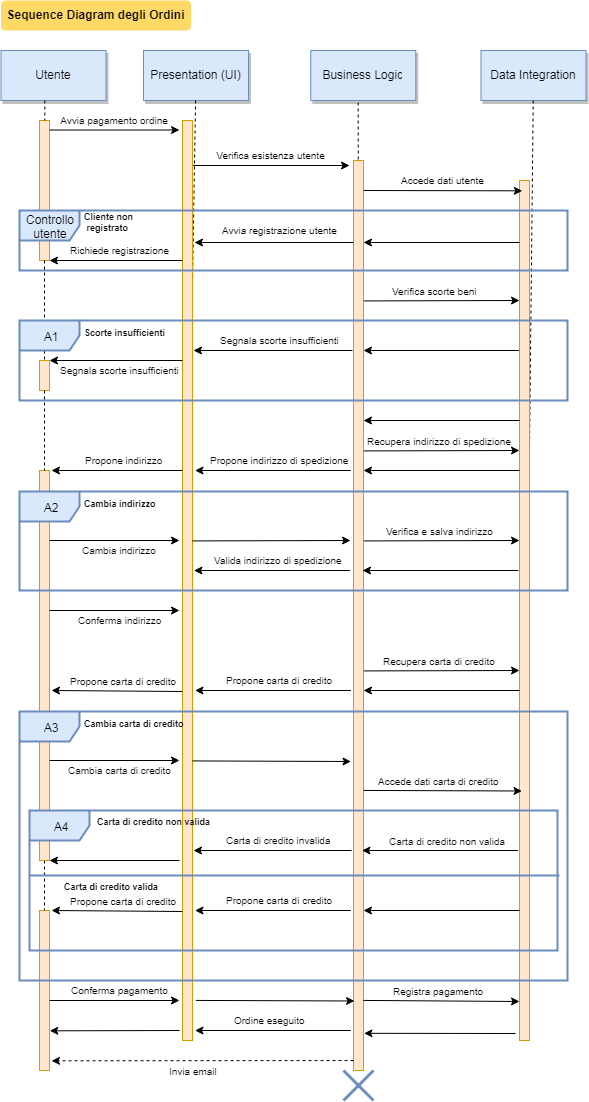 